CICLO DE CONFERÊNCIAS DA UAMat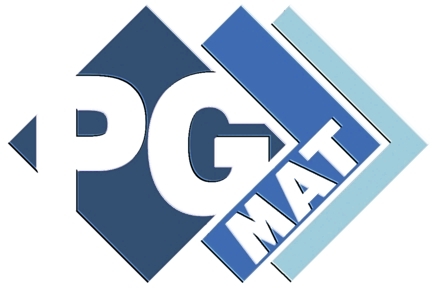 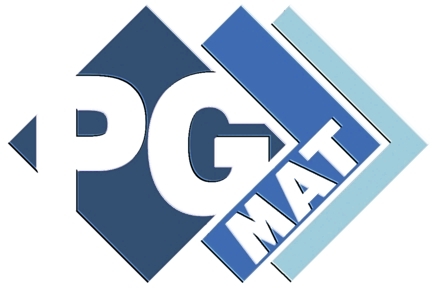 Título: “Observability inequalities on measurable sets for the Stokes system and applications”Palestrante: Diego A. SouzaResumo: In this lecture, we establish spectral inequalities on measurable sets of positive Lebesgue measure for the Stokes operator, as well as an observability inequalities on space-time measurable sets of positive measure for non-stationary Stokes system. Furthermore, we provide some applications in time optimal control problems. Data: 09 de junho de 2017Local: Auditório da Unidade Acadêmica de Matemática.Horário: 14:00 h.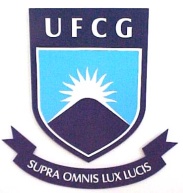 Universidade Federal de Campina GrandeCentro de Ciências e TecnologiaCoordenação do Programa de Pós-Graduação em Matemática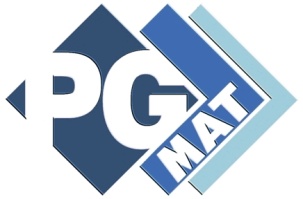 